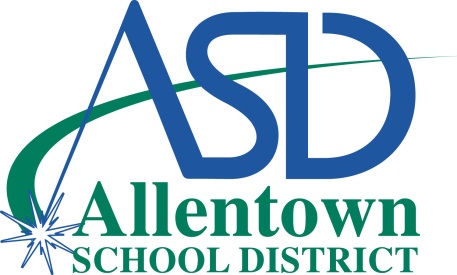 
For Immediate ReleaseContact:  Kimberly Golden Benner – 484-765-4069In Your Schools: February 20 – March 3Allentown, PA (February 15, 2017)   The Allentown School District announces the following events taking place in our schools February 20 – March 3. The Allentown School Board of Directors upcoming Meeting Schedule (public is invited) is below, and will be held in the Allentown School District Board Room at the District’s Administration Center:Thursday, February 23 at 7:00 p.m.: Regular Board MeetingThursday, March 9 at 6:30 p.m.: Education/Finance MeetingThursday, March 23 at 7:00 p.m.: Regular Board MeetingFebruary 20: No School for ALL students - Presidents’ Day HolidayHigh School SchedulesLouis E. Dieruff High Schoolwww.allentownsd.org/drf484-765-5501February 21 – 24, 27 and 28 and March 1 – 3; 6:30 a.m.: ROTC meets Monday through Friday in Room G-8.February 21 – 24, 27 and 28 and March 1 – 3; periods 7 and 8: Leader Newspaper meets Monday through Friday in Room E-6.February 21 – 24, 27 and 28 and March 1 – 3; periods 7 & 8: Ledannus Yearbook meets Monday–Friday, Room A-22.February 21 – 23, 27 and 28 and March 1 and 2; 2:45 p.m. – 5:00 p.m.: Swimming every Monday through Thursday.February 21 – 23, 27 and 28 and March 1 and 2; 2:45 p.m. – 5:45 p.m.: 21st Century After-School Program meets Monday through Thursday. Focuses on completing homework, improving math and reading skills and includes physical activities. Students are provided a meal.February 21, 23 and 28 and March 2; 2:45 p.m.: Chess Club meets Tuesday and Thursday in Room A-7.February 21 and 28; 2:45 p.m.: Class of 2020 meets Tuesday in Guidance.February 21, 22 and 28 and March 1; 2:45 p.m.: Debate Team meets Tuesday and Wednesday in Room E-6.February 21 and 23 – 25 and 28 and March 2 – 4; 2:45 p.m.: Marching Club meets Tuesday, Thursday, Friday and Saturday, see advisor in Room B-4 for location.February 21 and 28; 2:40 p.m.: Multicultural Leadership meets Tuesday in Room C-5.February 21 and 28; 2:45 p.m.: SADD meets Tuesday in Room B-15.February 21 and 28; 2:50 p.m.: Spirit Club meets Tuesday in Room A-15.-more-P2-IYS 2/20-3/3February 21, 23 and 28 and March 2; 3:00 p.m. – 4:00 p.m.: Step Team meets Tuesday and Thursday in Meilinger Café.February 21, 23, 24 and 28 and March 2 and 3; 3:10 p.m. – 5:30 p.m.: Track & Field - Strength & Conditioning Workouts are Tuesday, Thursday and Friday.February 22 and March 1; 2:40 p.m.: Art Club meets Wednesday in Room E-1.February 22 and March 1; 3:00 p.m.: Class of 2019 meets Wednesday in Room B-10 and School Store.February 22, 24 and 27 and March 1 and 3; 2:45 p.m. – 4:00 p.m.: Drama Club meets Monday, Wednesday and Friday in Room E-2.February 22 and March 1; 2:45 p.m.: GSA meets Wednesday in Guidance.February 22 and March 1; 2:50 p.m.: Husky Strides Walking/Running Club meets Wednesday in the Lobby.February 22 and March 1; 3:00 p.m.: Key Club meets Wednesday in Room A-11.February 22 and March 1; 2:45 p.m.: Sew What? Club meets Wednesday in Room D-6.February 22 and March 1; 2:45 p.m.: Spanish Honor Society meets Wednesday in Room F-9.February 22 and March 1; 2:40 p.m.: Student Forum meets Wednesday in Attendance Office.February 22, 24 and 27 and March 1 and 3; 3:15 p.m.: Weightlifting is Monday, Wednesday and Friday in Weight Room.February 23 and March 2; 2:45 p.m.: Class of 2017 meets Thursday in Room A-10.February 23 and March 2; 2:40 p.m.; Husky Artchives meets Thursday in Room B-3.February 23 and March 2; 2:45 p.m.: Stage Crew meets Thursday in the Auditorium.February 23 and March 2; 2:40 p.m.: Strategic Game Club meets Thursday in Room D-3.February 23 and March 2; 2:45 p.m.: Student Council meets Thursday in Room D-8. February 24 and March 3; 3:00 p.m.: Anime Club meets Friday in Room B-10.February 24 and March 3; 2:50 p.m.: Scholastic Scrimmage meets Friday in Room G-3.February 24; 7:00 p.m.: Husky A Cappella Festival in the Auditorium. Event features, The Acafellas, The Dynamics, The Girls Next Door, InAcchord, Noteworthy, The Vocal Vikings from Atlantic City High School, Palisades High School, ffourtissimo, The Lehigh Valley Harmonizers, Lehigh Valley Chorus, and Freedom High School. Tickets are $10/adults and $5/students. Proceeds benefit the Allentown Boys and Girls Club.February 25; 1:00 p.m. – 4:00 p.m.: Harlem Wizards vs ASD Dream Team in the Gym. Family-friendly event with the Harlem Wizards competing against ASD administrators, teachers, staff and students from Dieruff, Harrison-Morton, Trexler, Central, Dodd, Jefferson, Lehigh Parkway, Ramos, Ritter and Roosevelt. Proceeds benefit Dieruff AJROTC. Tickets: Advance General Admission Tickets are $6/students and $7/adults; and General Admission at the Door are $9/students and $11/adults. Anyone interested can purchase a “Courtside Plus” package for $20 which includes MVP seating, a 15-minute Meet-and-Greet with the Wizards, and more.February 27; 2:50 p.m.: Class of 2018 meets Monday in Room F-1.February 27; 2:45 p.m.: Environmental Club meets Monday in Room A-21.February 27; 2:45 p.m.: Video Club Meeting Mondays in Room F3.February 28; 5:00 p.m. – 7:00 p.m.: FAFSA Workshop in Room B6.-more-P3-IYS 2/20-3/3William Allen High Schoolwww.allentownsd.org/aln484-765-5001February 21 and 28; 2:45 p.m. – 3:45 p.m.: Canaries for Life meets Tuesday in Room 1-213.February 21 and 28; 2:40 p.m.: Gay Straight Alliance meets Tuesday in Room 1-303.February 21 and 28; 3:00 p.m.: Latino Leadership Club meets Tuesdays in Room 8-222.February 21 and 28; 2:50 p.m.: Mu Alpha Theta, Math Honors Society meets Tuesday in Room 4-104.February 21 and 28; 2:50 p.m.: SGA (Student Government Association) meets every Tuesday in Room 1-102.February 21 – 23 and 28 and March 1 and 2; 3:00 p.m. – 5:00 p.m.: Stage & Technical Crew meets Tuesday, Wednesday and Thursday in the Scene Shop or Auditorium.February 21 and 28; 2:45 p.m.: Who’s Got Game? Game Club meets Tuesday in Room 8-223.February 22 and March 1; 3:10 p.m.: Environmental Club meets Wednesdays in Room 1-313.February 22 and March 1; 2:45 p.m. – 4:30 p.m.: National History Day meets Wednesday in Room 8-214.February 22 and March 1; 2:45 p.m.: National Honor Society meets Wednesday in Room 1-315.February 22; 6:00 p.m. – 8:00 p.m.: 9th Grade Open House and Enrollment Night in Auditorium and in College & Career Center. Incoming 9th Grade students, parents, guardians, and families are invited to join us for our Open House and Enrollment Night. Find out about your future high school! For 8th grade students from Raub, Trexler and South Mountain Middle School who would attend William Allen. Enrollment is also for Incoming 10th, 11th and 12th Grade students.February 23 and March 2; 2:50 p.m. – 4:00 p.m.: Drama Club meets Thursday in the Black Box or Auditorium.February 23 and March 2; 2:40 p.m.: Fandoms United meets Thursday in the Main Café.February 23 and March 2; 2:50 p.m.: Key Club meets Thursdays in Room 1-304.February 23 and March 2; 2:45 p.m. – 4:30 p.m.; Health Careers Club meets Thursday through early May. February 23 and March 2; 3:00 p.m.: Hip Hop Club meets Thursday in Room 2-107.February 23 and March 2; bus pick-up at 3:30 p.m. Turner Street outside Gym: STRIVE Program at Lehigh University meets most Thursdays. Students return to Allen approximately 7:00 p.m.February 23 and March 2; 3:00 p.m. – 6:00 p.m.: Teen Healthy Chef meets Thursday in Room 1-221.February 23 and March 2; 2:45 p.m.: VIM (Volunteers in Motion) meets Thursday in Room 1-003.February 24 and March 3; 2:45 p.m.: E3 (Electronic Enthusiasts) meets Friday in Room 4-203February 24 and March 3; 2:45 p.m.: JUMP Christian based group meets Friday in Room 8-223. -more-P4-IYS 2/20-3/3Building 21 Allentown High Schoolwww.allentownsd.org/b21484-765-4400February 22; 4:45 p.m. – 5:45 p.m.: Parent Information Night for interested freshmen and their families to tour Building 21 Allentown located at 265 Lehigh Street. Applications being accepted through February 28. Interested students can click this link to fill out an application online at: https://building21.schoolmint.net/signup.Middle School ScheduleHarrison-Morton Middle Schoolwww.allentownsd.org/ham484-765-5701	February 21 – 23 and 27 and 28 and March 1 and 2; 2:45 p.m. – 4:30 p.m.: Credit Recovery (as needed by subject) meets Monday through Thursday.February 21 – 24 and 27 and 28 and March 1 – 3; after school: Play Practice is Monday through Friday.February 21 – 23 and 27 and 28 and March 1 and 2; 2:45 p.m. – 5:45 p.m.: 21st Century After-School Program meets Monday through Thursday. Focuses on completing homework, improving math and reading skills and includes physical activities. Students are provided a meal.February 22 and March 1; 2:45 p.m. – 3:30 p.m.: Keystone Prep meets Wednesday.February 22 and March 1; 2:45 p.m. – 3:30 p.m.: Student Government Meeting every Wednesday.February 23 and March 2; 2:45 p.m. – 3:45 p.m.: Math Counts every Thursday.February 23 and March 2; 2:45 p.m. – 3:15 p.m.: Yearbook Meetings every Thursday.February 24 and March 3; 2:45 p.m. – 3:30 p.m.: Geeks United meets every Friday.February 25; 7:30 a.m. – 12:30 p.m.: Science Fair at Easton High School for select Grade 7 and 8 students.March 2; 9:00 a.m. – 2:00 p.m.: Snow Tubing Trip for Grade 7 Gold Team.Francis D. Raub Middle Schoolwww.allentownsd.org/rau484-765-5301February 21 – 23 and 27 and 28 and March 1 and 2; 2:45 p.m. – 5:45 p.m.: 21st Century After-School Program meets Monday through Thursday in Room 120. Focuses on completing homework, improving math and reading skills and includes physical activities. Students are provided a meal.February 21 and 28; 2:45 p.m.: Big Brothers Big Sisters meets Tuesday in the Cafeteria.February 21 and 28; 2:45 p.m.: Builder’s Club meets Tuesday in Room 215.February 21 and 28; 2:45 p.m.: Phoebe Club meets Tuesday in Room 306.February 22, 23 and 27 and March 1 and 2; 2:45 p.m.: Cheerleading Practice is Monday, Wednesday and Thursday in the Small Gym.February 22 and March 1; 2:45 p.m.: Community Bike Works meets Wednesday in Room 109.February 22; 2:45 p.m. – 4:45 p.m.: Cooking Matters meets Wednesday.-more-P5-IYS 2/20-3/3February 22 and 27 and March 1; 2:45 p.m.: Girls Intramural Basketball Monday and Wednesday in the Big Gym.February 22 and March 1; 2:45 p.m.: SADD meets Wednesday in Room 119.February 22; 6:00 p.m. – 8:00 p.m.: 9th Grade Open House and Enrollment Night in Auditorium and in College & Career Center. Incoming 9th Grade students, parents, guardians, and families are invited to join us for our Open House and Enrollment Night. Find out about your future high school! For 8th grade students from Raub, Trexler and South Mountain Middle School who would attend William Allen. Enrollment is also for Incoming 10th, 11th and 12th Grade students.February 23 and March 2; 2:45 p.m. – 3:45 p.m.: Choir Rehearsal every Thursday in Room 310.February 23 and March 2; 2:45 p.m.: Craft Club meets Thursday in Room 313.February 23 and March 2; 2:45 p.m.: Health Careers Club meets Thursday in Nurse’s Office.February 23 and March 2; 2:45 p.m.: Girl Scouts meet Thursday in the Cafeteria.February 23; 3:00 p.m. to 6:00 p.m.: Spring Sport Physicals at Trexler Middle School.February 27; 2:45 p.m.: Boy Scout Meeting every Monday in Room 119.South Mountain Middle Schoolwww.allentownsd.org/smt484-765-4301February 21 – 23 and 27 and 28 and March 1 and 2; 2:45 p.m. – 5:45 p.m.: 21st Century Afterschool Program meets Monday through Thursday. Focuses on completing homework, improving math and reading skills and includes physical activities. Students are provided a meal.February 21 and 28; 2:45 p.m. – 5:15 p.m.: El Sistema Violin/Viola Sectional Rehearsals meets Tuesday in Room 100.February 21 and 23; 2:45 p.m. – 4:45 p.m.: Lego Club meets Tuesdays and Thursdays in Room 122.February 21 and 28; 2:45 p.m. – 3:30 p.m.: UW Success Mentoring for Grade 6 meets Tuesday in Room 144.February 21, 23 and 28 and March 2; 2:45 p.m. – 3:30 p.m.: Video Production Crew; Tuesday & Thursday, Room 260.February 22 and March 1; 7:15 a.m. – 8:00 a.m.: Breakfast Buddies meet Wednesday in Cafeteria B.February 22 and March 1; 2:45 p.m. – 5:15 p.m.: El Sistema Full Orchestra Sectional Rehearsals meets Wednesday in Room AUD.February 22 and March 1; 2:45 p.m. – 4:00 p.m.: Homework Club meets Monday and Wednesday in Room 144.February 22 and March 1; 2:45 p.m. – 4:45 p.m.: Step Team meets Monday and Wednesday in Cafeteria A.February 22 and March 1; 2:45 p.m. – 3:30 p.m.: UW Success Mentoring for Grade 8 meets Monday and Wednesday in Room 152.February 22; 5:30 p.m. – 7:30 p.m.: Family Fun Night and 10-Year Anniversary Celebration as a Community School.February 22; 6:00 p.m. – 8:00 p.m.: 9th Grade Open House and Enrollment Night in Auditorium and in College & Career Center. Incoming 9th Grade students, parents, guardians, and families are invited to join us for our Open House and Enrollment Night. Find out about your future high school! For 8th grade students from Raub, Trexler and South Mountain Middle School who would attend William Allen. Enrollment is also for Incoming 10th, 11th and 12th Grade students.February 23 and March 2; 2:45 p.m. – 4:00 p.m.: At-BAT Math Tutoring for Grade 6 meets Thursday in Room 144.February 23 and March 2; 2:45 p.m. – 4:30 p.m.: El Sistema Choir Rehearsal meets Thursday in Room 100.-more-P6-IYS 2/20-3/3February 27; 2:45 p.m. – 3:30 p.m.: Eco Club meets Monday in Room 115.February 27; 2:45 p.m. – 5:15 p.m.: El Sistema Cello/Bass Sectional Rehearsals meets Monday.Trexler Middle Schoolwww.allentownsd.org/trx484-765-4601February 21; 2:45 p.m. – 4:30 p.m.: Play Rehearsal – Full Cast and CrewFebruary 21 and 28; 7:15 a.m.: Choir Practice meets Tuesday in the Auditorium.February 21, 23 and 28 and March 2; 7:10 a.m.: Orchestra meets Tuesday and Thursday.February 21 and 28; 2:45 p.m. – 3:45 p.m.: Spoken Word Club meets Tuesday in Room 249.February 21 and 28; 2:45 p.m. – 4:30 p.m.: Twist Club meets Tuesday in Room 104.February 21 – 23 and 27 and 28 and March 1 and 2; 2:45 p.m. – 5:45 p.m.: 21st Century Afterschool Program meets Monday through Thursday. Focuses on completing homework, improving math and reading skills and includes physical activities. Students are provided a meal.February 22, 24 and 27 and March 1 and 3; 7:10 a.m.: Band meets Monday, Wednesday and Friday.February 22 and 23 and March 1 and 2; 2:45 p.m. – 4:15 p.m.: Cheerleading Practice is Wednesday and Thursday in the Cafeteria.February 22; 2:45 p.m. – 5:00 p.m.: Play Rehearsal – Full CastFebruary 22 and March 1; 2:45 p.m. – 7:45 p.m.: ASD String Program meets Wednesday in Room 103.February 22 and March 1; 2:45 p.m.: Skateboard Club meets Wednesday in Room 245.February 22; 6:00 p.m. – 8:00 p.m.: 9th Grade Open House and Enrollment Night in Auditorium and in College & Career Center. Incoming 9th Grade students, parents, guardians, and families are invited to join us for our Open House and Enrollment Night. Find out about your future high school! For 8th grade students from Raub, Trexler and South Mountain Middle School who would attend William Allen. Enrollment is also for Incoming 10th, 11th and 12th Grade students.February 23 and March 2; 2:45 p.m. – 3:45 p.m.: Choir Rehearsal - Spring Semester at Raub Middle School, Room 310.February 23 and March 2; 2:45 p.m. – 3:45 p.m.: Math Competition Club meets Thursday in Room 154.February 23 and March 2; 2:35 p.m. – 3:35 p.m.: Sewing Club meets Thursday in Room 102.February 23 and March 2; 2:45 p.m. – 3:45 p.m.: Team Smooth Practice meets Thursday in the Cafeteria.February 23; 3:00 p.m. to 6:00 p.m.: Spring Sport PhysicalsFebruary 28; 2:45 p.m. – 4:30 p.m.: Play Rehearsal – Full Cast and Crew March 2; 2:45 p.m. – 4:30 p.m.: Play Rehearsal – Full Cast -more-P7-IYS 2/20-3/3Elementary SchoolsCentral Elementary Schoolwww.allentownsd.org/cen484-765-4801February 21 and 28; 3:15 p.m. – 4:15 p.m.: Boy Scouts meet Tuesdays.February 21 and 28; 3:15 p.m. – 5:30 p.m.: Earn a Bike meets Tuesday.February 21 and 28; 3:15 p.m. – 5:30 p.m.: Junior Earn a Bike meets Tuesday.February 21, 23 and 28 and March 2; 3:15 p.m. – 4:45 p.m.: Make Your MARK meets Tuesday & Thursday, Room 110.February 21, 23, 24, 27 and 28 and March 2 and 3; 3:30 p.m. – 5:30 p.m.: PAL Basketball Practice meets Monday through Friday.February 22 and 27 and March 1; 3:15 p.m. – 5:15 p.m.: Make Your MARK, Monday and Wednesday in Room 110.February 22 and 27 and March 1; 3:15 p.m. – 4:30 p.m.: Modern Band meets Monday and Wednesday.February 22 and March 1; 3:15 p.m. – 5:00 p.m.: Urban S.T.E.A.M. meets Wednesday.February 22 and 27 and March 1; 3:15 p.m. – 5:00 p.m.: Young Playwright’s Lab meets Monday and Wednesday.February 23 and 27 and March 2; 3:15 p.m. – 5:45 p.m.: Beat the Streets Wrestling meets Monday and Thursday.February 23 and March 2; 3:15 p.m. – 4:30 p.m.: Girl Scout Juniors meet Thursday.February 23 and March 2; 3:15 p.m. – 4:45 p.m.: Wizarding Apprentice meets Thursday.February 23; 5:00 p.m. – 7:00 p.m.: Family SocialFebruary 27; during school day: Symphony Hall Trip for Grade 3.February 27; 3:15 p.m. – 4:30 p.m.: Daisies and Brownies meet Monday.Cleveland Elementary Schoolwww.allentownsd.org/cle484-765-4820February 21 – 23 and 27 and 28 and March 1 and 2; 3:15 p.m. – 6:15 p.m.: 21st Century Afterschool Program meets Monday through Thursday. Focuses on completing homework, improving math and reading skills and includes physical activities. Students are provided a meal.February 22 and 27 and March 1; 3:15 p.m. – 5:15 p.m.: Make Your Mark meets Monday and Wednesday.Hiram W. Dodd Elementary Schoolwww.allentownsd.org/dod484-765-4501February 21 and 28; 3:15 p.m. – 4:30 p.m.: Boy Scouts for Grade 2.February 21 and 28; 3:15 p.m. – 4:30 p.m.: Girl Scout Meeting -more-P8-IYS 2/20-3/3February 21, 23 and 28 and March 2; 3:15 p.m. – 5:00 p.m.: Make Your MARK meets every Tuesday and Thursday.February 21 and 28; 3:15 p.m. – 4:15 p.m.: PAL Basketball PracticeFebruary 22 and March 1; 3:15 p.m. – 5:00 p.m.: Push the RockFebruary 22 and March 1; 4:00 p.m. – 6:00 p.m.: Baum School of Art ProgramFebruary 22; 5:30 p.m.: Book BingoFebruary 22 and March 1; 5:00 p.m. and 5:30 p.m.: PAL Basketball Games at Jefferson.February 24; 1:00 p.m.: B104 Readers for Kindergarten.February 27; 3:15 p.m.: Boy Scouts for Grades 3, 4 and 5.March 2; 3:45 p.m. – 4:45 p.m. Parent Workshop for Grade 2.March 3; 9:05 a.m.: Student of the Month RecognitionJefferson Elementary Schoolwww.allentownsd.org/jef484-765-4421February 21 – 23 and 27 and 28 and March 1 and 2; 3:15 p.m. – 6:15 p.m.: 21st Century Afterschool Program meets Monday through Thursday. Focuses on completing homework, improving math and reading skills and includes physical activities. Students are provided a meal.February 21, 23 and 28 and March 2; 3:15 p.m. – 5:15 p.m.: Make Your MARK meets Tuesday and Thursday.February 21 and 28; 3:15 p.m. – 4:30 p.m.: Math Buddies meets every Tuesday.February 22 and March 1; 3:15 p.m. – 4:45 p.m.: Jefferson Theater Arts meets every Wednesday.February 22 and 23 and March 1 and 2; 3:15 p.m. – 4:30 p.m.: Shape It Up meets every Wednesday and Thursday.Lehigh Parkway Elementary Schoolwww.allentownsd.org/lep484-765-4440February 21 and 27; 3:30 p.m. – 5:30 p.m.: PAL Basketball Practice in the Gym.February 21, 23 and 28 and March 2; 8:00 a.m. – 8:45 a.m.: Book on a Shelf February 22; 5:00 p.m. and 5:30 p.m.: PAL Basketball Game at Jefferson Elementary School. Lehigh Parkway Black vs. Dodd White at 5:00 p.m. and Lehigh Parkway Orange vs. Dodd Blue at 5:30 p.m. February 23; 9:00 a.m.: Pretzel Pre-order in classroom. $1 per pretzel.February 23; 4:00 p.m. – 5:45 p.m.: Scholastic Book Fair in the Library.February 23; 4:30 p.m. – 5:30 p.m.: Book Bingo in the Gym.February 24; 2:00 p.m.: Pretzel Day for those who pre-paid.February 24; 9:00 a.m. – 10:00 a.m.: Scholastic Book Fair in the Library.-more-P9-IYS 2/20-3/3February 24; 9:30 a.m.: Dance Max Assembly in the Gym.February 25; 1:00 p.m. – 4:00 p.m.: Harlem Wizards vs ASD Dream Team in the Gym. Family-friendly event with the Harlem Wizards competing against ASD administrators, teachers, staff and students from Dieruff, Harrison-Morton, Trexler, Central, Dodd, Jefferson, Lehigh Parkway, Ramos, Ritter and Roosevelt. Proceeds benefit Dieruff AJROTC. Tickets: Advance General Admission Tickets are $6/students and $7/adults; and General Admission at the Door are $9/students and $11/adults. Anyone interested can purchase a “Courtside Plus” package for $20 which includes MVP seating, a 15-minute Meet-and-Greet with the Wizards, and more.February 27; 9:00 a.m.: Symphony Hall Trip for Grade 3.March 1; 4:00 p.m. and 4:30 p.m.: PAL Basketball Game at Jefferson Elementary School. Lehigh Parkway Orange vs. Jefferson Yellow at 4:00 p.m. and Lehigh Parkway Black vs. Jefferson Red at 4:30 p.m. McKinley Elementary Schoolwww.allentownsd.org/mck484-765-5461February 21 and 28; 3:15 p.m. – 4:30 p.m.: Modern Band for Grades 3-5 meet Tuesday in Room 102.February 21 and 28; 3:15 p.m. – 5:15 p.m.: PAL Basketball meets Monday and Tuesday in CLC.February 22 and 27 and March 1; 3:15 p.m. – 4:30 pm..: Yoga meets Monday and Wednesday.February 22 and March 1; 3:15 p.m. – 4:30 pm..: Boy Scout Meeting every Wednesday.February 22 and March 1; 3:15 p.m. – 5:30 p.m.: Junior Earn a Bike, Grades 2 and 3 meets Wednesday in the Cafeteria.February 22 and March 1; 3:15 p.m. – 5:00 p.m.: R2D2 meets Wednesday in CLC.February 23 and March 2; 3:15 p.m. – 6:00 p.m.: Baum School of Art, Grades 3, 4 & 5 on Friday go to Baum School.February 23 and March 2; 3:15 p.m. – 4:30 p.m.: Modern Band for Grades 1 and 2 meet Thursday in Room 102.February 23 and March 2; 3:15 p.m. – 5:00 p.m.: STEAM for Grades 1, 2 and 3 meets Thursday.February 23 and March 2; 3:15 p.m. – 4:30 p.m.: Tutoring for Grades 4 and 5 meets Thursday in Room 102.February 27; 3:15 p.m. – 4:30 p.m.: Helping Hands meets Monday in Room 101.Mosser Elementary Schoolwww.allentownsd.org/mos484-765-5880February 20 – March 3; during school day: Pennies for Patients Fundraiser Kick-Off to benefit Leukemia/Lymphoma Society.February 21 – 23 and 27 and 28 and March 1 and 2; 3:15 p.m. – 5:00 p.m.: Mosser Village on Monday and Thursday.February 21 and 28; 3:15 p.m. – 5:00 p.m.: Good News Club meets Tuesday.February 21; 4:00 p.m.: PAL Basketball Game – Mosser White vs. Ritter BlackFebruary 21; 4:30 p.m.: PAL Basketball Game – Mosser Red vs. Sheridan OrangeFebruary 23 and March 2; 3:15 p.m. – 4:45 p.m.: Challenge Club meet Thursday.-more-P10-IYS 2/20-3/3February 23 and March 2; 3:15 p.m. – 4:45 p.m.: Girl Scouts meet Thursday.February 23 and March 2; 3:15 p.m. – 4:45 p.m.: Village Partners meet Thursday.February 24 and March 3; 3:15 p.m. – 4:30 pm..: Boy Scouts meet every Friday.February 27; during school day: Symphony Hall Orchestra Concert Trip for Grade 3.February 28; 4:00 p.m.: PAL Basketball Game – Mosser White vs. Ritter YellowFebruary 28; 5:00 p.m.: PAL Basketball Game – Mosser Red vs. Sheridan Royal BlueMuhlenberg Elementary Schoolwww.allentownsd.org/muh484-765-4860February 21 and 28; 4:00 p.m.: PAL Basketball at Trexler.February 22; 3:15 p.m.: Baum School of Art meets in Library.February 22 and 23; 3:15 p.m. – 4:30 p.m.: Performing Arts Club in the Gym.February 23; 3:15 p.m. – 4:30 p.m.: Stage Crew in the Gym.February 24; during school day: School Wide Positive Behavior Incentive – BingoFebruary 27; 11:20 a.m. – 1:30 p.m.: Symphony Hall Trip for Grade 3.Ritter Elementary Schoolwww.allentownsd.org/rit484-765-5661February 24; during school day: Student of the Month AwardsFebruary 27; during school day: Spring PicturesFebruary 27; during school day: Youth Concert for Grade 3 at Symphony Hall.  February 27; evening: Big Woody’s Night at Hanover Avenue location.Roosevelt Elementary Schoolwww.allentownsd.org/ros484-765-4461February 21 – 24 and 27 and 28 and March 1 – 3; 3:30 p.m. – 5:30 p.m.: El Sistema meets Monday through Friday.February 21, 23 and 28 and March 2; 8:00 a.m.: Weller Up every Tuesday and Thursday in the Gym.February 22 and March 1; 8:00 a.m.: Breakfast Buddies meets Wednesday.February 27; 3:30 p.m.: Big Brothers Big Sisters meets Monday.-more-P11-IYS 2/20-3/3Sheridan Elementary Schoolwww.allentownsd.org/shr484-765-4881February 21 – 23 and 27 and 28 and March 1 and 2; 3:15 p.m. – 6:15 p.m.: 21st Century Afterschool Program for Grades 3, 4 and 5 meets Monday through Thursday. Focuses on completing homework, improving math and reading skills and includes physical activities. Students are provided a meal.February 21 and 28; 3:15 p.m. – 4:30 p.m.: Boy Scouts meet Tuesday.February 21, 23 and 28 and March 2; 3:30 p.m.: Make Your Mark meets Tuesday and Thursday.Union Terrace Elementary Schoolwww.allentownsd.org/unt484-765-5481February 21 and 28; 3:15 p.m. – 4:45 p.m.: PAL Basketball Practice every Tuesday.February 21, 23 and 28 and March 2; 3:30 p.m. – 4:15 p.m.: Yoga every Tuesday and Thursday.February 22; 4:30 p.m. and 5:00 p.m.: PAL Basketball Games. Black plays at 4:30 p.m. and Orange plays at 5:00 p.m.February 27; 3:15 p.m. – 4:30 p.m.: Dance Team Practice every Monday.March 1; 4:00 p.m. and 4:30 p.m.: PAL Basketball Games. Orange plays at 4:00 p.m. and Black plays at 4:30 p.m. Washington Elementary Schoolwww.allentownsd.org/was484-765-4941February 21 – 23 and 27 and 28 and March 1 and 2; 3:15 p.m. – 6:15 p.m.: 21st Century Afterschool Program meets Monday through Thursday. Focuses on completing homework, improving math and reading skills and includes physical activities. Students are provided a meal.About Allentown School DistrictASD serves more than 17,000 students in a network of 22 early childhood, elementary, middle and high schools throughout the City of Allentown, PA. The District is the third largest urban school district out of 500 districts in the Commonwealth. The District’s Mission focuses on providing a safe, rigorous, and engaging educational experience that prepares all students to excel in learning and life to guide ASD students on their individual journey to realize their aspirations whether they be college, career or technical focus. ASD goals are aligned and compatible with the Pathways to Success Framework while providing a balanced education to all students. Allentown School District employs approximately 2,200 teachers, staff and administrators. The District, founded in 1866, serves students from 51 countries speaking 26 languages with nearly 90 percent of households qualifying as low income. ASD is committed to ensuring that all students have equal access to education programs and resources.                                                                                                                       www.allentownsd.org###24.17